Письма с фронта заботливо, с особым трепетом хранят во многих семьях, храню его и я. В каждом треугольнике своя жизнь, своя история –  счастливая и грустная. Письмо с фронта - это очень важный документ, который имеет огромное значение, подтверждающий реальные военные события. Все чаще и чаще слышны голоса, появляются статьи и заметки,  в которых «знатоки» пытаются перекроить историю, итоги Великой Отечественной войны. Я хочу опубликовать единственное письмо с фронта моего деда, Васюкова Ивана Филипповича, рожденного в 1907 году в деревне Барыковка, Епифанского уезда, Тульской области. У него уже была семья: жена (Анна Васильевна), дети: Анатолий - самый старший (.р.), Александра, Татьяна, Николай, Владимир. Дед работал в  колхозе агрономом, у него была бронь, но, не смотря на это, он ушел добровольцем на войну в начале 1942 года.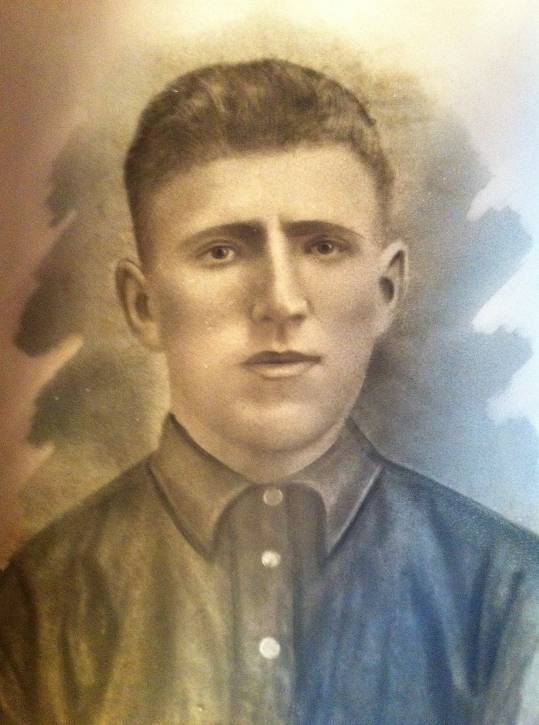 3 сентября 1942 года. 439-й день войны - дата написания письма. В единственном  письме, которое  писал  мой дед под разрывы снарядов, он шесть раз упомянул слово «прощайте». Дед  знал, что погибнет, но он  отдал свою жизнь за Родину и за свою семью. Он  верил, что враг будет разгромлен и мы победим!На пожелтевшей от времени  бумаге,  в пропахших порохом, дымом и кровью строках – тяжелое дыхание войны, реальность суровых солдатских будней, любовь к близким и родным, Вера в Победу и лучшую жизнь.В КУРСКОЙ ОБЛАСТНОЙ  КНИГЕ ПАМЯТИ  я нашла информацию о своем деде:ВАСЮКОВ Иван Филиппович, .р., Тульская обл., Богородицкий РВК, рядовой, призван в февpале , в 09.1942, пропал б/вести.Хочу закончить отрывком из стихотворения  Расула Гамзатова «Нас двадцать миллионов»..И вы должны, о многом беспокоясь,
Пред злом ни шагу не подавшись вспять,
На нашу незапятнанную совесть
Достойное равнение держать.Живите долго, праведно живите,
Стремясь весь мир к собратству
сопричесть,
И никакой из наций не хулите,
Храня в зените собственную честь.Каких имен нет на могильных плитах!
Их всех племен оставили сыны.
Нас двадцать миллионов незабытых,
Убитых, не вернувшихся с войны.Падучих звезд мерцает зов сигнальный,
А ветки ив плакучих склонены.
Бьет колокол над нами поминальный,
И гул венчальный льется с вышины.
<Перевод Я.Козловского>Живые! Будьте достойны тех, кто отдал свои жизни ради мира на земле, ради каждого из нас! Помните об этом!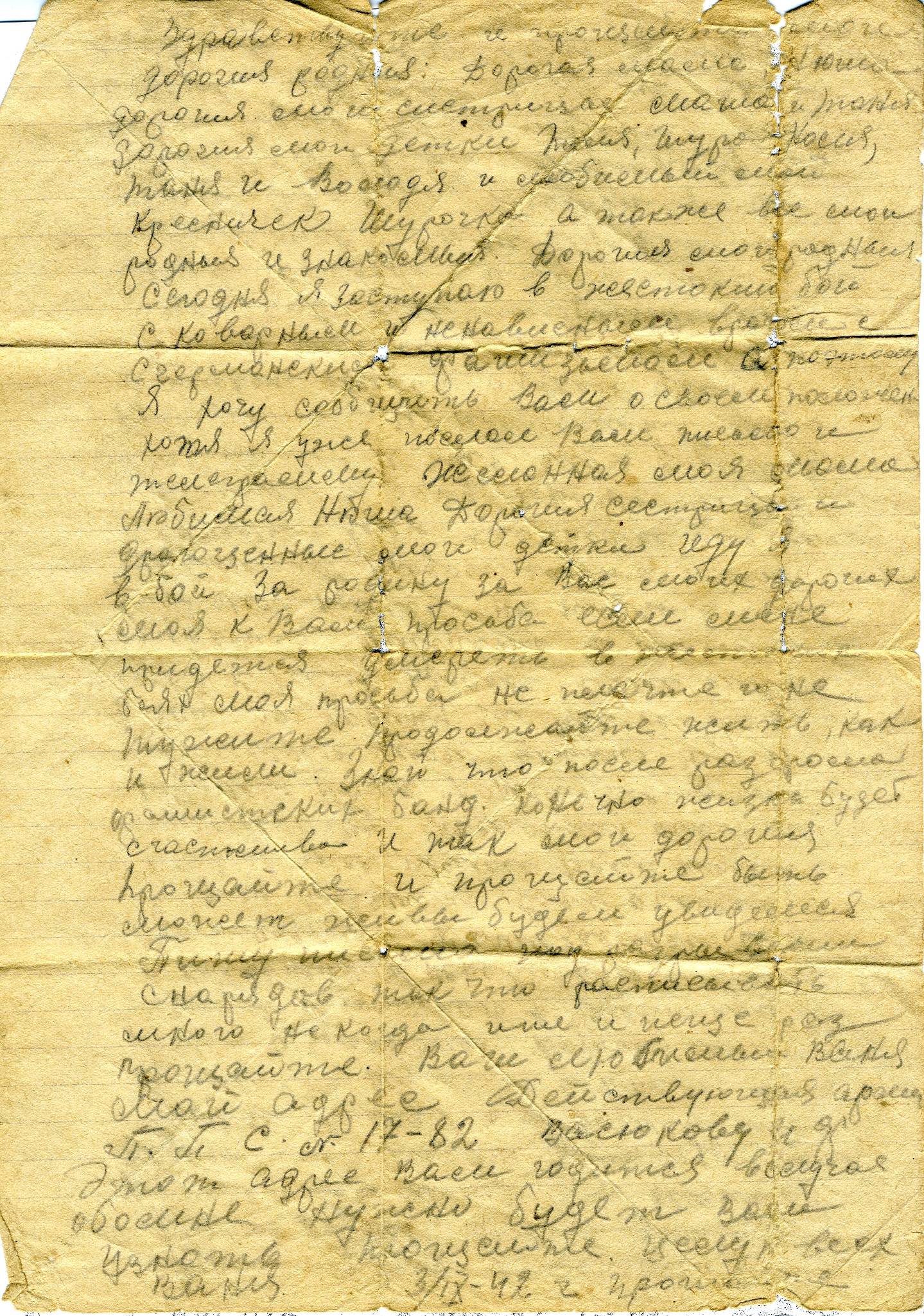 